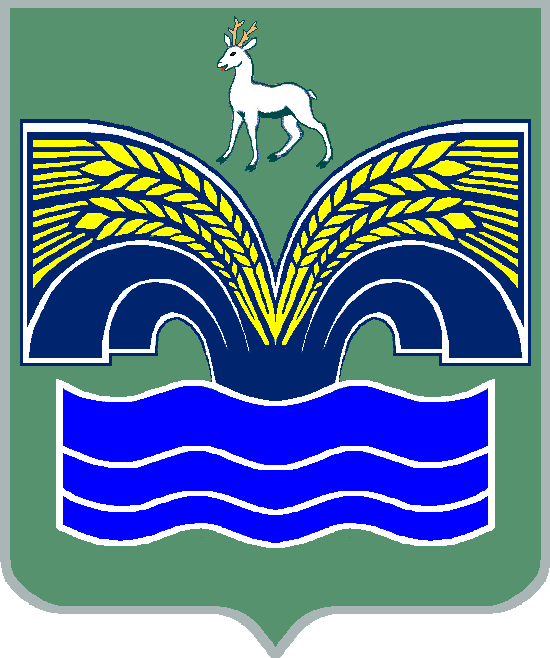 АДМИНИСТРАЦИЯГОРОДСКОГО ПОСЕЛЕНИЯ МИРНЫЙМУНИЦИПАЛЬНОГО РАЙОНА КРАСНОЯРСКИЙСАМАРСКОЙ ОБЛАСТИПОСТАНОВЛЕНИЕот 02 июня 2020 года № 53О подготовке проекта межевания территорииРассмотрев предложение общества с ограниченной ответственностью «СТРОЙ-ИНВЕСТ» от 01.06.2020 г. № 020 о подготовке проекта межевания территории, в соответствии со статьей 45 и 46 Градостроительного кодекса Российской Федерации, администрация городского поселения Мирный муниципального района Красноярский Самарской области ПОСТАНОВЛЯЕТ:1. Подготовить обществу с ограниченной ответственностью «СТРОЙ-ИНВЕСТ» проект межевания территории в отношении территории, находящейся в границах городского поселения Мирный муниципального района Красноярский Самарской области для постановки на кадастровый учет земельных участков под многоквартирными жилыми домами, расположенными по адресам: Самарская область, Красноярский район, п.г.т. Мирный, ул. Песочная, дома №№ 1, 2, 3, 4, 5, 6, 7, 8 и ул. Нагорная дом № 2, срок 1 месяц.Установить срок подачи физическим и (или) юридическим лицам предложений, касающихся порядка, сроков подготовки и содержания документации по планировке территории, указанной в пункте 1 настоящего Постановления до 07 июля 2020 г.В указанный в настоящем пункте срок обществу с ограниченной ответственностью «СТРОЙ-ИНВЕСТ» обеспечить представление в Администрацию городского поселения Мирный муниципального района Красноярский Самарской области подготовленный проект межевания территории.2. Опубликовать настоящее постановление в газете «Красноярский вестник» и разместить на официальном сайте Администрации муниципального района Красноярский Самарской области в разделе Поселения /Городское поселение Мирный/.3. Настоящее постановление вступает в силу со дня его официального опубликования.Глава городского поселения Мирный 				              И.А. Иголкина